附件3神木县财政投资建设项目拨款审批单神木县财政投资建设项目拨款审批单神木县财政投资建设项目拨款审批单神木县财政投资建设项目拨款审批单编号：单位：万元项目名称项目审定
总投资完成投资累计完成投资累计完成投资累计完成投资完成投资本月完成投资本月完成投资本月完成投资工程形象进度资金来源及
财政资金比例合同规定进度
款拨付比例资金到户额财政资金到户额 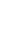 财政资金到户额 财政资金到户额 要求拨付金额             万元             万元             万元建设单位意见                签(章):                签(章):                签(章):发展改革局
意见财政局意见分管县级领导                签 字：                签 字：                签 字：县长审定意见                签 字：                签 字：                签 字：                                           年     月     日                                           年     月     日                                           年     月     日                                           年     月     日